What would pop up about the __________’s  government in the “search result” box?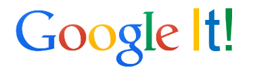 